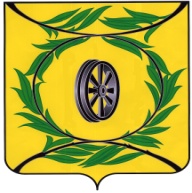 КОНТРОЛЬНО – СЧЕТНАЯ ПАЛАТАКАРТАЛИНСКОГО МУНИЦИПАЛЬНОГО РАЙОНАПРИКАЗ№ 5                                                  г. Карталы                                     14.01.2019г.«О внесении изменений в форму отчетао работе Контрольно-счетной палатыКарталинского муниципальногорайона за год»Руководствуясь решением V, VII Конференции Объединения контрольно-счетных органов Челябинской области о формировании единообразных подходов к составлению отчетности контрольно-счетного органа, письмом Контрольно-счетной палаты Челябинской области от 24 мая 2013 года №13-П/0265Приказываю:1. Внести изменения в разделы  I, II, III, IV, V формы отчета о работе Контрольно-счетной палаты Карталинского муниципального района за год, утвержденной приказом Контрольно-счетной палаты №116 от 18.12.2012 года (с изменениями от 06.06.2013 №48), изложив ее в новой редакции.Приложение 1.2. Утвердить Указания по заполнению разделов I, II, III, IV, V формы отчета о работе Контрольно-счетной палаты Карталинского муниципального района за год.Приложение №2.3. Контроль оставляю за собой.Председатель Контрольно-счетной палаты                                                            Карталинского муниципального района:                                                                                                  Г.Г.Синтяева Приложение №1 к приказу №5 от 14.01.2019г.Приложение №2 к приказу №5 от 14.01.2019г.Глава I. Общие положения1. Отчет о работе Контрольно-счетной палаты Карталинского муниципального района за год (далее - отчет) является основным информационным документом, раскрывающим содержание контрольных и экспертно-аналитических мероприятий, проведенных за год в муниципальных образованиях, организациях и направленных на решение стоящих перед Контрольно-счетной палатой Карталинского муниципального района (далее - КСП) задач.2. Отчет составляется по форме, утвержденной Приказом Контрольно-счетной палаты.3. Отчет составляется по состоянию на 1 января года, следующего за отчетным.
4. Отчет состоит из формы отчета и пояснительной записки к нему.Глава II. Порядок заполнения формы отчета5. В разделе I указываются сведения о проведенных КСП контрольных мероприятиях.В строке 1 указывается количество контрольных мероприятий, включая контрольные мероприятия, совместные с Контрольно-счетной  палатой Челябинской области, правоохранительными, а также иными органами финансового контроля.В строке 2 указывается количество встречных проверок, проведенных в рамках контрольных мероприятий.В строке 3 указывается количество проведенных контрольных мероприятий, по результатам которых выявлены финансовые нарушения.6. В разделе II указываются сведения о проведенных КСП экспертно-аналитических мероприятиях.В строке 4 указывается количество проведенных экспертно-аналитических мероприятий.В строке 5 указывается количество подготовленных КСП заключений на поступившие проекты законно, муниципальных программ и иных нормативных правовых актов Карталинского муниципального района.В строке 6 указывается количество подготовленных КСП заключений по иным вопросам.7. В разделе III указываются суммы финансовых нарушений, выявленных в результате контрольных и экспертно-аналитических мероприятий, проведенных КСП в отчетном периоде.В строках 7 , 7.1, 7.2 указывается сумма бюджетных средств, использованных не по целевому назначению.В строках 8, 8.1, 8.2 указывается сумма неэффективно использованных бюджетных средств.В строках 9, 9.1, 9.2 указывается сумма нарушений, связанных с несоблюдением планов счетов бухгалтерского учета, положений (стандартов) и других нормативных актов и методических указаний по вопросам бухгалтерского учета, выявленных несоответствий между данными бюджетной отчетности и бюджетного учета и других нарушений в данной сфере.В строке 10 указывается сумма выявленных нарушений, связанных с искажением стоимости имущества казны, несоблюдением установленных процедур владения, пользования, распоряжения имуществом, находящимся в муниципального образования, выбытия, списания, постановки его на учет и других нарушений в данной сфере.В строках 11, 11.1, 11.2 указываются суммы выявленных нарушений, повлекших снижение поступлений неналоговых доходов в областной и местные бюджеты.В строках 12,12.1,12.2 указываются суммы нарушений, связанных с несоблюдением процедур, установленных законодательством Российской Федерации о контрактной системе в сфере закупок товаров, работ, услуг для обеспечения государственных и муниципальных нужд и законодательством Российской Федерации о размещении заказов для государственных и муниципальных нужд.В строках 13,13.1,12.2 указываются суммы нарушений, связанных с неправомерным принятием бюджетных обязательств, несоблюдением порядка санкционирования расходов бюджетов, условий софинансирования расходов при предоставлении межбюджетных трансфертов, отражением доходов, расходов, источников финансирования дефицитов бюджетов по несоответствующим кодам бюджетной классификации и другие.8. В разделе IV указываются сведения об устранении нарушений.В строке 14 указывается сумма устраненных финансовых нарушений по результатам контрольных и экспертно-аналитических мероприятий, проведенных в отчетном году.В строке 14.1 указывается сумма средств, восстановленных в добровольном порядке проверенными объектами (виновными лицами) и взысканных с виновных лиц руководителями проверенных объектов, по решению судебных органов, восстановленных органами, исполняющими бюджет, в доход бюджетов, а также восстановленной и взысканной (возмещенной) задолженности с поставщиков (подрядчиков) по ранее оплаченным, но непоставленным товарам, невыполненным работам (услугам) для государственных или муниципальных нужд.В строке 15 указывается сумма устраненных финансовых нарушений по результатам контрольных и экспертно-аналитических мероприятий, проведенных в периоды, предшествующие отчетному году, в том числе восстановленных.В строке 15.1 указывается сумма средств, восстановленных в добровольном порядке проверенными объектами (виновными лицами) и взысканных с виновных лиц руководителями проверенных объектов, по решению судебных органов, восстановленных органами, исполняющими бюджет, в доход бюджетов, а также восстановленной и взысканной (возмещенной) задолженности с поставщиков (подрядчиков) по ранее оплаченным, но непоставленным товарам, невыполненным работам (услугам) для государственных или муниципальных нужд.9. В разделе V указываются рассмотренные на заседаниях КСП материалы по результатам контрольных и экспертно-аналитических мероприятий и принятые решения, а также меры, принятые проверенными и уполномоченными органами по выявленным нарушениям (на основании поступившей в КСП информации).В строке 16 указывается количество рассмотренных на заседаниях комиссии КСП отчетов и заключений по проведенным контрольным и экспертно-аналитическим мероприятиям.В строке 17 указывается количество направленных КСП предписаний В строке 18 указывается количество невыполненных предписаний, сроки исполнения которых наступили в отчетном периоде.В строке 19 указывается количество направленных представлений В строке 20 указывается количество невыполненных представлений, сроки исполнения которых наступили в отчетном периоде.В строке 20-1 указывается количество направленных КСП уведомлений о применении бюджетных мер принуждения В строке 21 указывается количество информационных писем, направленных в органы государственной власти Челябинской области, органы местного самоуправления по результатам контрольных и экспертно-аналитических мероприятий.В строке 22 указывается количество протоколов о совершении административных правонарушений, направленных КСП в судебные органы или орган, уполномоченный рассматривать дела об административных нарушениях.В строке 23 указывается количество материалов контрольных и экспертно-аналитических мероприятий, переданных в правоохранительные органы.В строке 24 указывается количество реализованных органами государственной власти и органами местного самоуправления, организациями предложений по результатам контрольных и экспертно-аналитических мероприятий.В строке 25 указывается количество уголовных дел, возбужденных правоохранительными органами с использованием материалов КСП.В строке 26 указывается число лиц, привлеченных к административной ответственности по итогам проведения контрольных и экспертно-аналитических мероприятий.В строках 27 указывается число лиц, привлеченных к дисциплинарной ответственности по итогам проведения контрольных мероприятий.10. В разделе VI указываются сведения об освещении деятельности КСП в средствах массовой информации.В строках 28, 28-1, 28-2 указывается количество размещенных КСП информационных материалов о своей деятельности в средствах массовой информации, а также в информационно-телекоммуникационной сети "Интернет".Глава III. Порядок составления пояснительной записки11. К отчету прилагается пояснительная записка, которая включает в себя информацию о выявленных и отраженных в документах фактах нарушений в использовании бюджетных средств.12. Пояснительная записка составляется в соответствии со следующей структурой:1) общие положения;2) контрольная и экспертно-аналитическая деятельность;3) организационные мероприятия;4) межведомственное взаимодействие;5) предложения по совершенствованию проверочной деятельности, внесению изменений в законы и другие нормативные правовые акты Карталинского муниципального района.13. В разделе "Общие положения" отражаются общие данные, характеризующие направления работы, указывается количество объектов, в отношении которых КСП осуществляется внешний муниципальный финансовый контроль, их качественный состав (органы государственной власти, органы местного самоуправления муниципальных образований, организации, в том числе муниципальные унитарные предприятия).14. В разделе "Контрольная и экспертно-аналитическая деятельность" отражается количество запланированных и фактически проверенных объектов с указанием их процентного соотношения, а также причины невыполнения плана по проверке отдельных объектов, указываются проверки, проведенные по поручениям Собрания депутатов Карталинского муниципального района и предложениям Главы Карталинского муниципального района, объемы выделенных и проверенных бюджетных средств (в тыс. рублей).По отчетным данным приводятся примеры нецелевого использования бюджетных средств и характерные нарушения, связанные с неэффективным использованием бюджетных средств и другими нарушениями законодательства Российской Федерации, Челябинской области, Карталинского муниципального района проверенными объектами.По итогам проведенных контрольных и экспертно-аналитических мероприятий отражаются практические результаты деятельности КСП, выразившиеся в рассмотрении материалов на заседаниях КСП, направлении предписаний, представлений и контроле за их исполнением, в принятии других мер. По итогам осуществления контроля за исполнением предписаний и представлений указывается информация о наиболее значительных неустраненных нарушениях с указанием объектов контроля.15. В разделе "Организационные мероприятия" указываются документы, разработанные КСП в целях реализации требований законодательства, укомплектованность личным составом, текучесть кадров за год, организационно-штатные изменения, сведения о повышении квалификации и поощрении работников КСП.16. В разделе "Межведомственное взаимодействие" отражаются факторы взаимодействия КСП с органами государственного и муниципального финансового контроля, органами государственной власти  Челябинской области, освещается участие КСП в деятельности Объединения контрольно-счетных органов Челябинской области.17. В разделе "Предложения по совершенствованию проверочной деятельности, внесению изменений в законы и другие нормативные правовые акты Карталинского муниципального района проверенными объектами»  отражаются предложения КСП по улучшению организации ее деятельности, реализации права законодательной инициативы по вопросам, входящим в компетенцию КСП.ОТЧЕТ О РАБОТЕ  КОНТРОЛЬНО-СЧЕТНОЙ ПАЛАТЫ КАРТАЛИНСКОГО МУНИЦИПАЛЬНОГО РАЙОНА ______ ГОДОТЧЕТ О РАБОТЕ  КОНТРОЛЬНО-СЧЕТНОЙ ПАЛАТЫ КАРТАЛИНСКОГО МУНИЦИПАЛЬНОГО РАЙОНА ______ ГОДОТЧЕТ О РАБОТЕ  КОНТРОЛЬНО-СЧЕТНОЙ ПАЛАТЫ КАРТАЛИНСКОГО МУНИЦИПАЛЬНОГО РАЙОНА ______ ГОДКод строкиНаименование показателяЗначение показателяРаздел I. Сведения о проведенных контрольных мероприятияхРаздел I. Сведения о проведенных контрольных мероприятияхРаздел I. Сведения о проведенных контрольных мероприятиях1Количество проведенных контрольных мероприятий, включая совместные с Контрольно-счетной палатой Челябинской области, правоохранительными, а также иными органами финансового контроля (единиц)2Количество встречных проверок (единиц)3Количество контрольных мероприятий, по результатам которых выявлены финансовые нарушения (единиц)Раздел II. Сведения о проведенных экспертно-аналитических мероприятияхРаздел II. Сведения о проведенных экспертно-аналитических мероприятияхРаздел II. Сведения о проведенных экспертно-аналитических мероприятиях4Количество проведенных экспертно-аналитических мероприятий (единиц) 
5Количество экспертных заключений на поступившие проекты законов, муниципальных программ и иных нормативных правовых актов Карталинского муниципального района(единиц)6Количество заключений по иным вопросам (единиц)Раздел III. Сведения о выявленных финансовых  нарушенияхРаздел III. Сведения о выявленных финансовых  нарушенияхРаздел III. Сведения о выявленных финансовых  нарушениях7Нецелевое использование средств (тыс. рублей)
 в том числе:7.1   районного бюджета7.2   бюджета поселения8Неэффективное использование средств (тыс. рублей)
 в том числе:8.1   районного бюджета8.2   бюджета  поселения9Нарушения законодательства Российской Федерации о бухгалтерском учете и (или) требований по составлению бюджетной отчетности (тыс. рублей)
 в том числе:9.1   при использовании средств  районного бюджета9.2   при использовании средств бюджета поселения10Нарушения порядка управления и распоряжения имуществом, находящимся в муниципальной собственности муниципального образования (тыс. рублей)
 11Нарушения, повлекшие снижение поступлений неналоговых доходов (тыс.рублей), в том числе:11.1районного бюджета11.2бюджета  поселения12Нарушения законодательства Российской Федерации о  контрактной системе в сфере закупок товаров, работ, услуг для обеспечения государственных и муниципальных нужд (тыс. рублей)
 в том числе:12.1   при использовании средств  районного  бюджета12.2   при использовании средств бюджета поселения13Несоблюдение установленных процедур и требований бюджетного законодательства Российской Федерации при исполнении бюджетов (тыс.рублей)
 в том числе:13.1   районного бюджета13.2   бюджета поселенияРаздел IV Сведения об устранении нарушений Раздел IV Сведения об устранении нарушений Раздел IV Сведения об устранении нарушений 14Устранено финансовых нарушений, выявленных в отчетном  14году (тыс. рублей)                                     14.1в том числе восстановлено средств                      15Устранено финансовых нарушений, выявленных в периоды, предшествующие отчетному году (тыс. рублей)            15.1в том числе восстановлено средств                      Раздел V. Сведения о мерах, принятых по результатам контрольных и экспертно-аналитических  мероприятий Раздел V. Сведения о мерах, принятых по результатам контрольных и экспертно-аналитических  мероприятий Раздел V. Сведения о мерах, принятых по результатам контрольных и экспертно-аналитических  мероприятий 16Количество материалов, рассмотренных на заседаниях комиссии Контрольно-счетной палаты Карталинского муниципального района (единиц)17Количество направленных предписаний (единиц)18Количество не выполненных предписаний, сроки исполнения которых наступили в отчетном периоде (единиц)19Количество направленных представлений (единиц)20Количество не выполненных представлений, сроки исполнения которых наступили в отчетном периоде (единиц)20-1Количество направленных уведомлений о применении бюджетных мер принуждения (единиц)21Количество информационных писем, направленных  в органы государственной власти Челябинской области, органы местного самоуправления  (единиц)22Количество протоколов о совершении административных правонарушений, направленных на рассмотрение в судебные органы или орган, уполномоченный рассматривать дела об административных правонарушениях (единиц)23Количество материалов, переданных в правоохранительные органы (единиц)24Количество реализованных органами государственной власти и органами местного самоуправления, организациями  предложений по результатам контрольных и экспертно-аналитических мероприятий (единиц)25Возбуждено уголовных дел (единиц)26Привлечено к административной ответственности  (человек), в том числе:26-1должностных и физических лиц (человек)26-2юридических лиц (человек)27Привлечено к дисциплинарной ответственности (человек)Раздел VI.  Освещение деятельности Контрольно-счетной палатыРаздел VI.  Освещение деятельности Контрольно-счетной палатыРаздел VI.  Освещение деятельности Контрольно-счетной палаты28Информация о деятельности Контрольно-счетной палаты Карталинского муниципального района в средствах массовой информации (количество материалов)
 в том числе:28.1   на сайте Контрольно-счетной палаты Карталинского муниципального района28.2   в печатных изданиях